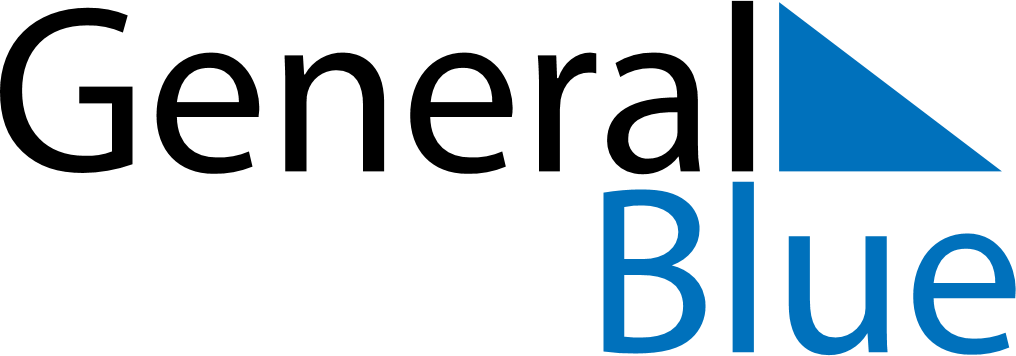 November 2024November 2024November 2024November 2024November 2024November 2024Blakstad, Agder, NorwayBlakstad, Agder, NorwayBlakstad, Agder, NorwayBlakstad, Agder, NorwayBlakstad, Agder, NorwayBlakstad, Agder, NorwaySunday Monday Tuesday Wednesday Thursday Friday Saturday 1 2 Sunrise: 7:41 AM Sunset: 4:36 PM Daylight: 8 hours and 54 minutes. Sunrise: 7:44 AM Sunset: 4:33 PM Daylight: 8 hours and 49 minutes. 3 4 5 6 7 8 9 Sunrise: 7:46 AM Sunset: 4:31 PM Daylight: 8 hours and 44 minutes. Sunrise: 7:48 AM Sunset: 4:28 PM Daylight: 8 hours and 40 minutes. Sunrise: 7:51 AM Sunset: 4:26 PM Daylight: 8 hours and 35 minutes. Sunrise: 7:53 AM Sunset: 4:24 PM Daylight: 8 hours and 30 minutes. Sunrise: 7:56 AM Sunset: 4:22 PM Daylight: 8 hours and 26 minutes. Sunrise: 7:58 AM Sunset: 4:19 PM Daylight: 8 hours and 21 minutes. Sunrise: 8:00 AM Sunset: 4:17 PM Daylight: 8 hours and 16 minutes. 10 11 12 13 14 15 16 Sunrise: 8:03 AM Sunset: 4:15 PM Daylight: 8 hours and 12 minutes. Sunrise: 8:05 AM Sunset: 4:13 PM Daylight: 8 hours and 7 minutes. Sunrise: 8:07 AM Sunset: 4:11 PM Daylight: 8 hours and 3 minutes. Sunrise: 8:10 AM Sunset: 4:09 PM Daylight: 7 hours and 58 minutes. Sunrise: 8:12 AM Sunset: 4:07 PM Daylight: 7 hours and 54 minutes. Sunrise: 8:14 AM Sunset: 4:05 PM Daylight: 7 hours and 50 minutes. Sunrise: 8:17 AM Sunset: 4:03 PM Daylight: 7 hours and 45 minutes. 17 18 19 20 21 22 23 Sunrise: 8:19 AM Sunset: 4:01 PM Daylight: 7 hours and 41 minutes. Sunrise: 8:21 AM Sunset: 3:59 PM Daylight: 7 hours and 37 minutes. Sunrise: 8:23 AM Sunset: 3:57 PM Daylight: 7 hours and 33 minutes. Sunrise: 8:26 AM Sunset: 3:55 PM Daylight: 7 hours and 29 minutes. Sunrise: 8:28 AM Sunset: 3:54 PM Daylight: 7 hours and 25 minutes. Sunrise: 8:30 AM Sunset: 3:52 PM Daylight: 7 hours and 21 minutes. Sunrise: 8:32 AM Sunset: 3:50 PM Daylight: 7 hours and 17 minutes. 24 25 26 27 28 29 30 Sunrise: 8:34 AM Sunset: 3:49 PM Daylight: 7 hours and 14 minutes. Sunrise: 8:37 AM Sunset: 3:47 PM Daylight: 7 hours and 10 minutes. Sunrise: 8:39 AM Sunset: 3:46 PM Daylight: 7 hours and 7 minutes. Sunrise: 8:41 AM Sunset: 3:44 PM Daylight: 7 hours and 3 minutes. Sunrise: 8:43 AM Sunset: 3:43 PM Daylight: 7 hours and 0 minutes. Sunrise: 8:45 AM Sunset: 3:42 PM Daylight: 6 hours and 57 minutes. Sunrise: 8:47 AM Sunset: 3:41 PM Daylight: 6 hours and 54 minutes. 